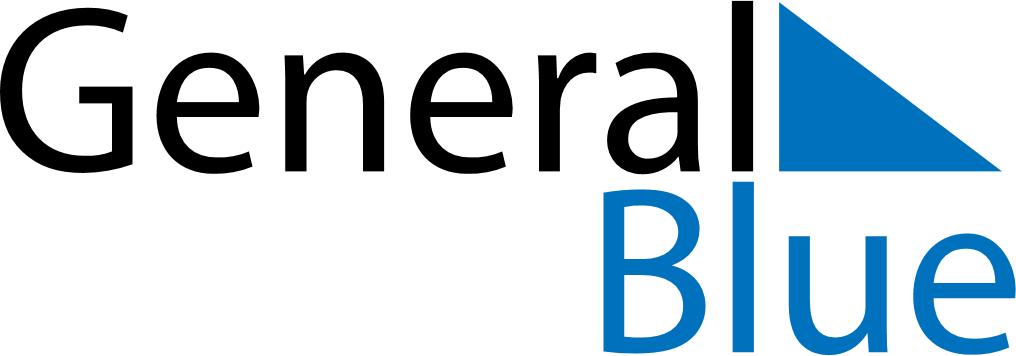 April 2026April 2026April 2026Saint HelenaSaint HelenaSUNMONTUEWEDTHUFRISAT1234Good Friday567891011Easter SundayEaster Monday1213141516171819202122232425Queen’s Birthday2627282930